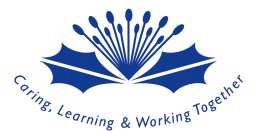 OCTOBERMon 14 Term 4 CommencesTue 22P&C Afternoon tea for Parents/Carers 2.15pm in the Conference roomFri 25IMPORTANT INFORMATION SCHOOL DEVELOPMENT DAY- NO STUDENTSMon 28-Thur 31Swimming Lessons Pre Primary-Year 6 studentsNOVEMBERFri 1 – Fri 8Swimming Lessons Pre Primary-Year 6 studentsWed 132020 Kindy parent meeting 11.00am in the librarySchool Board meeting 7.00pm in the Conference roomThur 142020 Kindy students transition in the Kindy roomRoom 3 Assembly at 2.15pmTue 19P&C meeting 7.00pm in the Conference roomTue 26-Fri 29Literature Centre Incursion Pre Primary – Year 6DECEMBERTue 3P&C Meeting 7.00pm in the Conference roomTue 10Christmas Concert 1.45pmWed 11Year 6 ExcursionSchool Board meeting at 7.00pm in the Conference room Fri 13Faction reward dayMon 16Reports home todayTue 179.00am Pre Primary 1&2 Assembly  Book awards Thankyou morning tea after book awardsWed 18Year 6 Graduation assembly 6.00pmThur 19End of year.